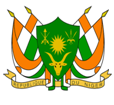 REPUBLIQUE DU NIGERMonsieur le Président,Le Niger souhaite la chaleureuse bienvenue à la délégation néerlandaise et la remercie pour son rapport national, qui traite de la situation des droits de l’homme dans les quatre Etats du Royaume des Pays Bas.Le  Niger salue particulièrement les mesures prises par les Pays Bas pour promouvoir les droits des personnes handicapées, notamment la loi relative à l’égalité de traitement, à l’égalité de participation à la vie sociale et à la protection les personnes contre la discrimination pour des raisons d’handicap ou de maladie chronique. Le Niger se félicite aussi de la mise en place par les Pays Bas d’un programme de lutte contre la traite des personnes, visant à prévenir la victimisation, à détecter des victimes et à leur assurer un soutien et des soins appropriés.Dans un esprit de dialogue constructif, le Niger recommande aux Pays Bas de ratifier la Convention internationale sur la protection des droits de tous les travailleurs migrants et des membres de leur famille.Enfin, le Niger souhaite à la délégation néerlandaise un examen couronné de succès.Je vous remercie !